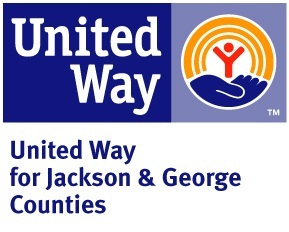 CLIENT SATISFACTION SURVEYPlease complete and put inside the drop box outside at 3510 Magnolia Street, Pascagoula, MS. Your response is anonymous.How satisfied are you with the overall service provided by this organization? Rating 0-10 (with 10 being very satisfied and 0 being not satisfied at all)__________How easy is it to access the services we provide? Rating 0-10 (with 10 being very easy to access services and 0 being not easy to access services at all)___________Do you feel that the staff treats you with dignity and respect? Rating yes or no; If no, please explain.________________________________________________________________________________________________________________________________________________How well do our staff members perform their designated functions? Rating 0-10 (with 10 being staff performs very well and 0 being staff does not perform well at all)____________Are there any additional comments you’d like to make?________________________________________________________________________________________________________________________________________________________________________________________________________________________________________________________________